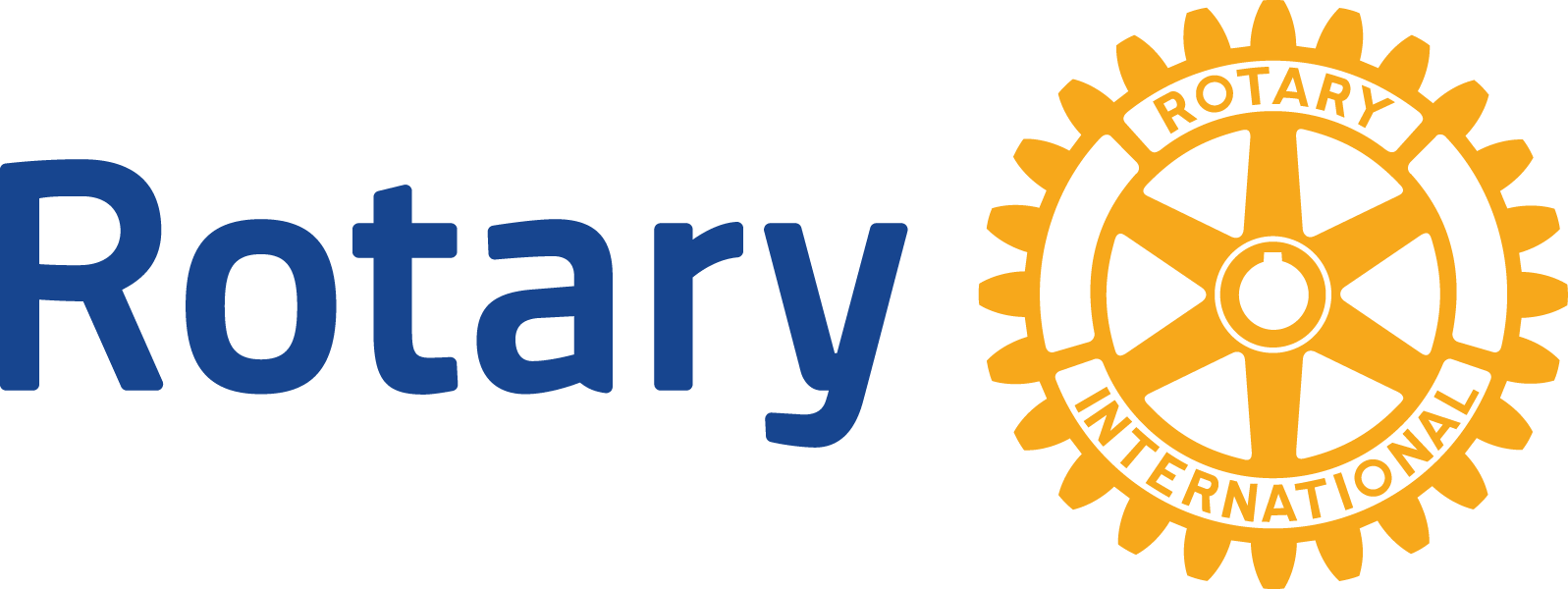 Membership Proposal Form	Rotary InternationalNAME:	      	EMAIL ADDRESS          		CELL PHONE           	________________________________FOR (CHECK ONE): 	__    ACTIVE MEMBERSHIP   _	  HONORARY MEMBERSHIPIF A FORMER ROTARIAN, LIST CLUB(S) AND DATES:	    	PROPOSED CLASSIFICATION (IF ACTIVE OR ADDITIONAL ACTIVE):	      	NAME OF FIRM AND EXECUTIVE POSITION (FORMER, IF RETIRED):	      	ACTIVITIES WHICH WOULD ENHANCE CONSIDERATION AS ROTARIAN:	      	___________________________DATE                                                                                                Proposed Member’s SignatureStatement to be signed by Proposed Member After Club’s Board Has Approved the ProposalI hereby certify that I am qualified for membership both by the current/former executive position and by having a place of business or residence within the club’s territorial limits, adjoining territory, or the same city in which the club is located.I understand that is will be my duty, if elected, to exemplify the Object of Rotary in all my daily contacts and activities and to abide by the constitutional documents of Rotary International and the club.  I agree to pay the annual dues in accordance with the bylaws of the club.  I hereby give permission to the club to publish my name and proposed classification to it’s membership.DATE                                                                                                Proposer’s SignatureRecord of Action on the Proposal Application received by secretary on:___________________________________________________________________________   Submitted to the board on:  ___________________________________________________________________________________   Board decision on:   _________________________________________________________________________________________   Proposer notified on:    ______________________________________________________________________________________   Rotary information session held on: ____________________________________________________________________________   Signed Application received on:  ______________________________________________________________________________   Publication of name to membership on:__________________________________________________________________________   Inducted on: _______________________________________________________________________________________________   Classification:  _____________________________________________________________________________________________BUSINESS ADDRESS:      	PHONE:RESIDENCE ADDRESS:      	PHONE: